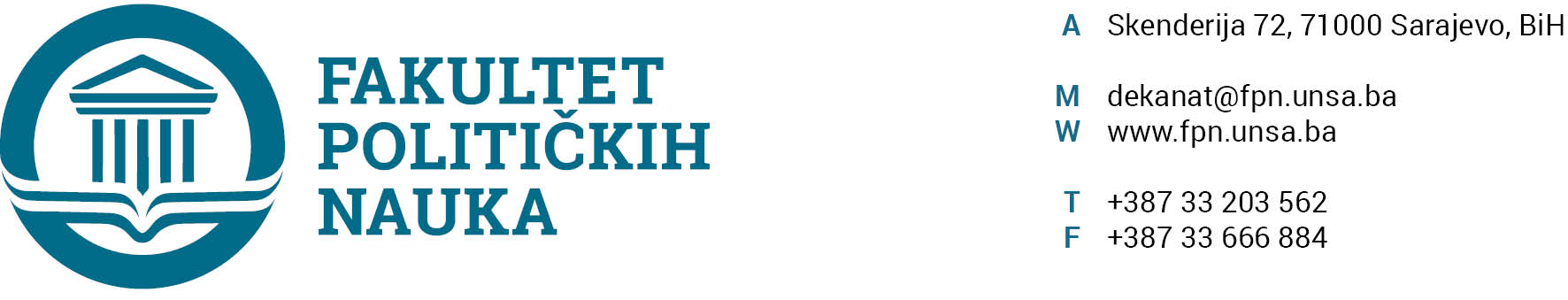 U skladu sa članom 126. Zakona o visokom obrazovanju („Službene novine Kantona Sarajevo“ br.33/2017, 35/20, 40/20, 39/21) sekretar Fakulteta dajeSTRUČNO MIŠLJENJENa Odluke o odobravanju tema završnih (magistarskih) radova i imenovanju mentora i članova Komisija za ocjenu i odbranuOdluke o odobravanju tema završnih (magistarskih) radova i imenovanju mentora i članova Komisije za ocjenu i odbranu, nisu u suprotnosti sa članom 135. stav (3) tačka i) Zakona o visokom obrazovanju („Službene novine Kantona Sarajevo“, broj: 33/17, 35/20, 40/20, 39/21), članom 104. Statuta Univerziteta u Sarajevu, a u vezi sa članom 52. Pravila studiranja za I, II ciklus studija, integrirani, stručni i specijalistički studij na Univerzitetu u Sarajevu.                                                                                                                 SEKRETAR FAKULTETAM.P.                                                                                           ______________________                                                                                                                                                                                                            Umihana Mahmić, mr. iur. Broj: 03-1-298-   /22Sarajevo, 14.06.2022. godineDostaviti: Vijeću FPN;a/aU skladu sa članom 126. Zakona o visokom obrazovanju („Službene novine Kantona Sarajevo“ br.33/2017, 35/20, 40/20, 39/21) sekretar Fakulteta dajeSTRUČNO MIŠLJENJENa Odluke o usvajanju Izvještaja Komisije za ocjenu i odbranu završnog rada Odluke o usvajanju Izvještaja Komisije za ocjenu i odbranu završnog rada, nisu u suprotnosti sa članom 135. stav (3) tačka a) Zakona o visokom obrazovanju („Službene novine Kantona Sarajevo“, broj: 33/17, 35/20, 40/20, 39/21), članom 104. Statuta Univerziteta u Sarajevu, a u vezi sa članom 54. Pravila studiranja za I, II ciklus studija, integrirani, stručni i specijalistički studij na Univerzitetu u Sarajevu.SEKRETAR FAKULTETAM.P.                                                                                           ______________________                                                                                                                                                                                                            Umihana Mahmić, mr. iur. Broj: 03-1-298-   /22Sarajevo, 14.06.2022. godineDostaviti: Vijeću FPN;a/aU skladu sa članom 126. Zakona o visokom obrazovanju („Službene novine Kantona Sarajevo“ br.33/2017, 35/20, 40/20,39/21) sekretar Fakulteta dajeSTRUČNO MIŠLJENJENa prijedlog odluka i Izvještaji Komisije  za provođenje postupka ekvivalencije Prijedlog odluka i Izvještaji Komisije  za provođenje postupka ekvivalencije:Amsal Efendić;Enis Čičko;Sanela KaramanNisu u suprotnosti sa članom 135. Stav (3) tačka a) Zakona o visokom obrazovanju Kantona Sarajevo („Službene novine Kantona Sarajevo“ broj: 33/17,35/20,40/20, 39/21) i  Pravilnikom o ekvivalenciji ranije stečenih akademskih titula, naučnih i stručnih zvanja Univerziteta u Sarajevu.                                                                                                                                                                                                                                                                                                                           SEKRETAR FAKULTETAM.P.                                                                                           ______________________                                                                                                                                                                                                            Umihana Mahmić, mr. iur. Broj: 03-1-298-   /22Sarajevo, 14.06.2022. godineDostaviti: Vijeću FPN;a/aU skladu sa članom 126. Zakona o visokom obrazovanju („Službene novine Kantona Sarajevo“ br.33/2017, 35/20, 40/20,39/21) sekretar Fakulteta dajeSTRUČNO MIŠLJENJENa prijedlog odluke o izboru akademskog osoblja Prijedlog odluke Vijeću Fakulteta (uz dostavljeni Izvještaj članova Komisije za izbor) o izboru dr. Sanele Bašić u nastavno - naučno zvanje  redovan profesor  na naučnu oblast „Socijalni rad“, nije u suprotnosti sa  članom 104. i 194. stav (1) tačka f) Statuta Univerziteta u Sarajevu,  člana 135. Stav (3) tačka a) i članom 109. Zakona o visokom obrazovanju Kantona Sarajevo („Službene novine Kantona Sarajevo“ broj:33/17, 35/20, 40/20, 39/21) i Odlukom o usvajanju dinamičkog plana potreba za raspisivanjem konkursa za izbor u zvanje br. 02-1-989-1/21 od 06.07.2021. godine.                                                                                                   SEKRETAR FAKULTETAM.P.                                                                                           ______________________                                                                                                                                                                                                            Umihana Mahmić, mr. iur. Broj: 03-1-298-   /22Sarajevo, 14.06.2022. godineDostaviti:Vijeću FPN;Senatu UNSA;a/a      U skladu sa članom 126. Zakona o visokom obrazovanju („Službene novine Kantona Sarajevo“ br.33/2017,35/20, 40/20, 39/21) sekretar Fakulteta dajeSTRUČNO MIŠLJENJENa prijedlog Odluke o imenovanju Komisije za izbor nastavnika Prijedlog odluke o imenovanju Komisije za izbor nastavnika u akademsko zvanje vanredan profesor na naučnu oblast  „Žurnalistika/Komunikologija“, nije u suprotnosti sa članom 106. Stav (1) i (2) Zakona o visokom obrazovanju (Službene novine Kantona Sarajevo broj: 33/17, 35/20, 40/20 i 39/21) i  članom 104. Statuta Univerziteta u Sarajevu br. 01-1093-3/18 od 28.11.2018. godine.                                                                                                  SEKRETAR FAKULTETAM.P.                                                                                           ______________________                                                                                                                                                                                                            Umihana Mahmić, mr. iur. Broj: 03-1-298-   /22Sarajevo, 14.06.2022. godineDostaviti:Vijeću FPN;a/a      U skladu sa članom 126. Zakona o visokom obrazovanju („Službene novine Kantona Sarajevo“ br.33/2017, 35/20,40/20,39/21) sekretar Fakulteta dajeSTRUČNO MIŠLJENJENa prijedlog odluke o usvajanju Plana pokrivenosti nastave na I i II ciklusu studija studijske 2022/2023. godine Prijedlog odluke Vijeću Fakulteta o usvajanju Plana pokrivenosti nastave na I i II ciklusu studija studijske 2022/2023. godine, nije u suprotnosti sa  članom 104. Statuta Univerziteta u Sarajevu i članom 135. Stav (3) tačka a) Zakona o visokom obrazovanju Kantona Sarajevo („Službene novine Kantona Sarajevo“ broj: 33/17,35/20,40/20,39/21)                                                                                                  SEKRETAR FAKULTETAM.P.                                                                                           ______________________                                                                                                                                                                                                            Umihana Mahmić, mr. iur. Broj: 03-1-298-   /22Sarajevo, 14.06.2022. godineDostaviti:Vijeću FPN;a/a      U skladu sa članom 126. Zakona o visokom obrazovanju („Službene novine Kantona Sarajevo“ br.33/2017, 35/20,40/20,39/21) sekretar Fakulteta dajeSTRUČNO MIŠLJENJENa prijedlog odluke o izmjeni Plana pokrivenosti nastave u ljetnom semestru studijske 2021/2022. godine odsjeka Žurnalistika/KomunikologijaPrijedlog odluke Vijeću Fakulteta o izmjeni Plana pokrivenosti nastave u ljetnom semestru studijske 2021/2022. godine odsjeka Žurnalistika/Komunikologija, nije u suprotnosti sa  članom 104. Statuta Univerziteta u Sarajevu i članom 135. Stav (3) tačka a) Zakona o visokom obrazovanju Kantona Sarajevo („Službene novine Kantona Sarajevo“ broj: 33/17,35/20,40/20,39/21).                                                                                                  SEKRETAR FAKULTETAM.P.                                                                                           ______________________                                                                                                                                                                                                            Umihana Mahmić, mr. iur. Broj: 03-1-298-   /22Sarajevo, 14.06.2022. godineDostaviti:Vijeću FPN;a/a      U skladu sa članom 126. Zakona o visokom obrazovanju („Službene novine Kantona Sarajevo“ br.33/2017, 35/20,40/20) sekretar Fakulteta dajeSTRUČNO MIŠLJENJENa prijedlog odluke o usvajanju dinamičkog plana potreba za raspisivanjem konkursa za izbor u naučno-nastavna zvanja Prijedlog odluke Vijeću Fakulteta o usvajanju dinamičkog plana potreba za raspisivanjem konkursa za izbor u naučno-nastavna zvanja u studijskoj 2022/2023,  nije u suprotnosti sa  članom 104. Statuta Univerziteta u Sarajevu i članom 103. Stav (3) Zakona o visokom obrazovanju Kantona Sarajevo („Službene novine Kantona Sarajevo“ br.33/17, 35/20,40/20,39/21).SEKRETAR FAKULTETAM.P.______________________                                                                                                                                                                                                            Umihana Mahmić, mr. iur. Broj: 03-1-298-   /22Sarajevo, 14.06.2022. godineDostaviti:Vijeću FPN;Rektoru UNSA;Upravnom odboru UNSA;a/a      U skladu sa članom 126. Zakona o visokom obrazovanju („Službene novine Kantona Sarajevo“ br.33/2017, 35/20, 40/20, 39/21) sekretar Fakulteta dajeSTRUČNO MIŠLJENJENa prijedlog odluke o usvajanju prijedloga, primjedbi i komentara na Prijedlog Pravilnika o naučnim i umjetničkim oblastima, poljima i granama na Univerzitetu u SarajevuPrijedlog odluke Vijeću Fakulteta o usvajanju prijedloga, primjedbi i komentara na Prijedlog Pravilnika o naučnim i umjetničkim oblastima, poljima i granama na Univerzitetu u Sarajevu, nije u suprotnosti sa  članom 104. Statuta Univerziteta u Sarajevu,  članom 135. Stav (3) tačka a) Zakona o visokom obrazovanju Kantona Sarajevo („Službene novine Kantona Sarajevo“ broj:33/17, 35/20, 40/20, 39/21).                                                                                                   SEKRETAR FAKULTETAM.P.                                                                                           ______________________                                                                                                                                                                                                            Umihana Mahmić, mr. iur. Broj: 03-1-298-   /22Sarajevo, 14.06.2022. godineDostaviti:Vijeću FPN;Senatu UNSA;a/a      U skladu sa članom 126. Zakona o visokom obrazovanju („Službene novine Kantona Sarajevo“ br.33/2017, 35/20, 40/20, 39/21) sekretar Fakulteta dajeSTRUČNO MIŠLJENJENa dopunu Odluke o imenovanju Tima za samoevaluaciju studijskih programa na Univerzitetu u Sarajevu - Fakultetu političkih naukaDopuna Odluke o imenovanju Tima za samoevaluaciju studijskih programa na Univerzitetu u Sarajevu - Fakultetu političkih nauka, u skladu je sa članom 135. Stav (3) tačka a) Zakona o visokom obrazovanju Kantona Sarajevo („Službene novine Kantona Sarajevo“ broj: 33/17,35/20,40/20,39/21) i članom 104.  Statuta Univerziteta u Sarajevu. SEKRETAR FAKULTETAM.P.                                                                                           ______________________                                                                                                                                                                                                            Umihana Mahmić, mr. iur. Broj: 03-1-298-   /22Sarajevo, 14.06.2022. godineDostaviti:Vijeću FPN;a/a      